附件2林业局边步行桥安置房平面图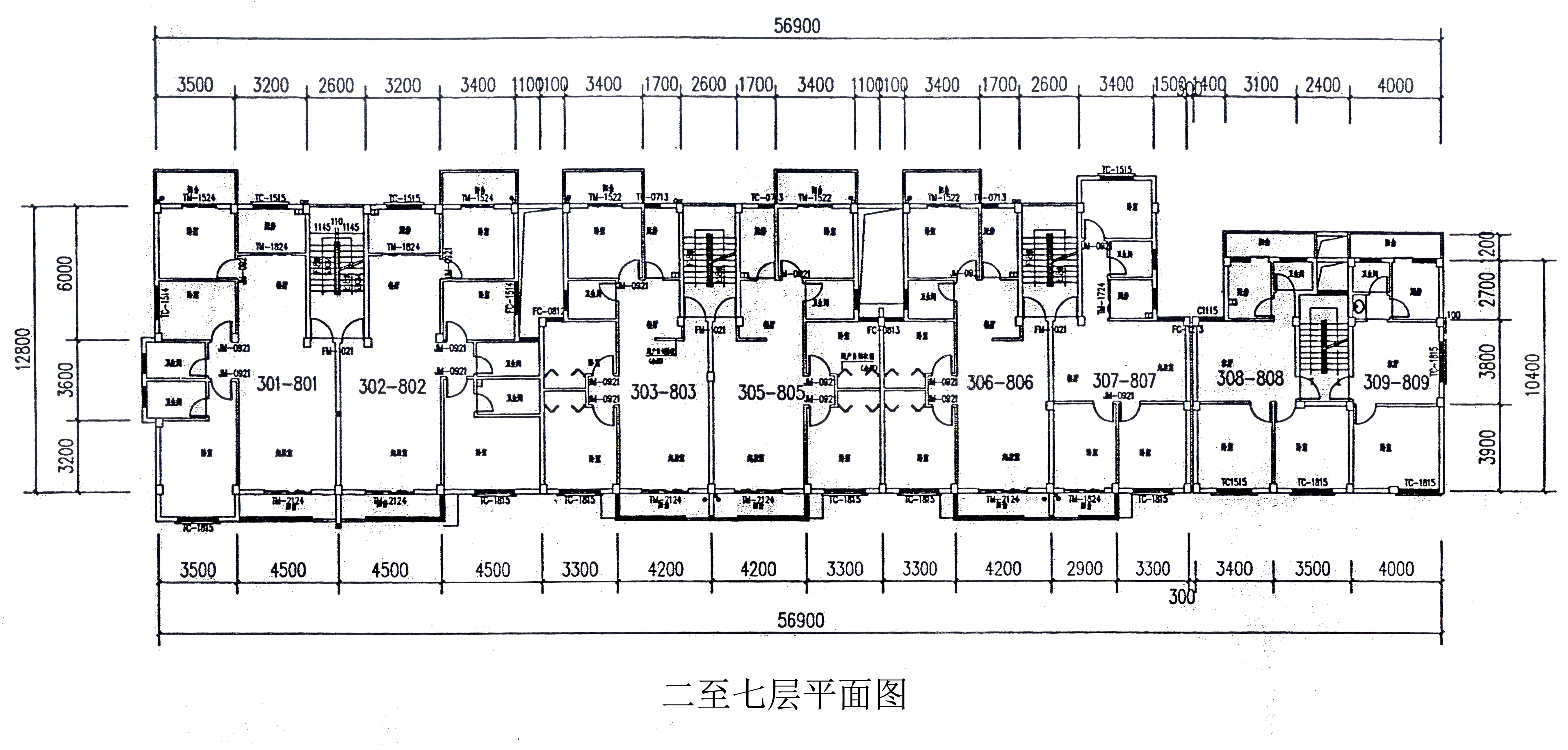 步行桥安置房备选房源情况表序号层次房号产权面积（m2）备注16701124.613套17801124.613套17802124.613套21203104.6912套21205104.6912套21206104.6912套24506104.6912套25605104.6912套25606104.6912套26703104.6912套26705104.6912套26706104.6912套27803104.6912套27805104.6912套27806104.6912套3120783.172套3780783.172套4120864.064套4560864.064套4670864.064套4780864.064套5120950.437套5230950.437套5340950.437套5450950.437套5560950.437套5670950.437套5780950.437套